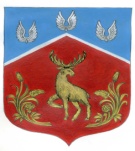 СОВЕТ ДЕПУТАТОВмуниципального образования Громовское сельское поселение муниципального образования Приозерский муниципальный район Ленинградской области(четвертый созыв)   Р Е Ш Е Н И Е От   23 марта  2021г.                    № 82О внесении изменений и дополнений вРешение Совета депутатов № 21от 27.12.2019 года «Об утверждении Положенияо бюджетном процессе в муниципальном образовании Громовское сельское поселение»   	1.   Внести следующие изменения и дополнения в  Положение о бюджетном процессе в муниципальном образовании Громовское сельское поселение:	п. 22.1 Статьи  22  Порядок рассмотрения проекта решения о бюджете сельского поселения советом депутатов муниципального образования Громовское сельское поселение и его утверждение читать в следующей редакции:В день внесения Главой администрации МО Громовское сельское поселение проекта Решения о бюджете в Совет депутатов МО Громовское сельское поселение документ в электронном виде и (или) на бумажном носителе направляется в постоянные комиссии Совета депутатов МО Громовское сельское поселение и Приозерскую городскую прокуратуру, а также для проведения экспертизы в Контрольно-счетный орган МО Приозерский МР ЛО с сопроводительным письмом.-счетный орган Приозерского муниципального района подготавливает заключение о проекте решения о бюджете с указанием недостатков данного проекта в случае их выявления.Заключение контрольно-счетного органа МО Громовское сельское поселение учитывается при подготовке депутатами Совета депутатов МО Громовское сельское поселение поправок к проекту решения о бюджете МО Громовское сельское поселение.Проект решения совета депутатов сельского поселения о бюджете муниципального образования Громовское сельское поселение рассматривается и утверждается советом депутатов муниципального образования Громовское сельское поселение в одном чтении.	2. Опубликовать настоящее решение в средствах массовой информации и разместить на официальном сайте администрации муниципального образования Громовское сельское поселение.                 3.   Настоящее   решение вступает в силу с   момента   его официального опубликования.Глава муниципального образования   Громовское сельское поселение                                              Л.Ф. ИвановаВострейкина Т.А. 8(813 79) 99-466Разослано: дело-1, ЛЕНОБЛИНФОРМ www.lenoblinform.ru-1, сайт администрации adm-gromovo@yandex.ru-1.            В соответствии с Бюджетным кодексом Российской Федерации, Федеральным законом от 06.10.2003 №131-ФЗ «Об общих принципах организации местного самоуправления в Российской Федерации», Уставом муниципального образования Громовское сельское поселение муниципального образования Приозерский муниципальный район Ленинградской области, в целях определения правовых основ осуществления бюджетного процесса в муниципальном образовании Громовское сельское поселение и приведения муниципального правового акта в соответствие с действующим федеральным законодательством Совет депутатов муниципального образования Громовское сельское поселение муниципального образования Приозерский муниципальный район Ленинградской области РЕШИЛ:            В соответствии с Бюджетным кодексом Российской Федерации, Федеральным законом от 06.10.2003 №131-ФЗ «Об общих принципах организации местного самоуправления в Российской Федерации», Уставом муниципального образования Громовское сельское поселение муниципального образования Приозерский муниципальный район Ленинградской области, в целях определения правовых основ осуществления бюджетного процесса в муниципальном образовании Громовское сельское поселение и приведения муниципального правового акта в соответствие с действующим федеральным законодательством Совет депутатов муниципального образования Громовское сельское поселение муниципального образования Приозерский муниципальный район Ленинградской области РЕШИЛ: